Протокол №391заседания ПравленияАссоциации «Саморегулируемая организация «Строители Чувашии»(А «СО «СЧ»)Дата проведения: 18.07.2018 г.Место проведения: 428000, Чувашская Республика, г. Чебоксары, ул. Правая Набережная Сугутки, дом 1, пом.2.Время начала регистрации участников заседания:		11 часов 00 минут. Время окончания регистрации участников заседания:		11 часов 05 минут. Заседание открыто:		11 часов 05 минут.Присутствуют:Александров Андрей Спиридонович — Председатель Правления;Скосырский Владимир Иванович— Заместитель Председателя ПравленияТрифонов Дмитрий Михайлович— член Правления;Юрусов Валерий Геннадьевич— член Правления;Алексеев Валерий Глебович—член Правления;Янковский Михаил Вячеславович —член Правления.Из  9 членов Правления присутствуют 6 человек - кворум имеется. Заседание правомочно.На заседании Правления присутствовали без права голосования:Янковский Алексей Михайлович – Начальник отдела Реестра А «СО «СЧ»;Председательствующим заседания Правления согласно Устава А «СО «СЧ» является  Председатель Правления – Александров Андрей Спиридонович.А.С. Александров - огласил повестку дня и предложил принять ее. Голосование:«За» - 6, «Против» - 0 , «Воздержались» - 0.Решили:Принять предложенную А.С. Александровым повестку дня.ПОВЕСТКА ДНЯ:Об избрании Секретаря на заседании Правления;2.    О внесении сведений в реестр членов А «СО «СЧ»; наделении правом выполнять строительство, реконструкцию, капитальный ремонт объектов капитального строительства;  установлении уровней ответственности членам А «СО «СЧ».3. О приёме новых членов:Общество с ограниченной ответственностью «Управление механизации №21», ИНН 2130188357;Общество с ограниченной ответственностью «Строй Трейд», ИНН 2124043748;Общество с ограниченной ответственностью «Завод ЭнергоМаш», ИНН 2130124709;Общество с ограниченной ответственностью «Дайкон-техно», ИНН 2130114877;Общество с ограниченной ответственностью «ТПК МебельградЪ», ИНН 2128704371;Общество с Ограниченной Ответственностью «Премиум Строй 21», ИНН 2130103748;Общество с ограниченной ответственностью Производственная компания «СтройМеталлКонструкция», ИНН 2130199870;Общество с ограниченной ответственностью «РЕМЭКС», ИНН 2124040169;Общество с ограниченной ответственностью «Инженерно-сервисный центр «Терма», ИНН 2130151692.Вопрос 1.	Об избрании Секретаря на заседании Правления.Выступил:А.С. Александров – с предложением избрать секретарем на заседании Правления Начальника отдела Реестра Янковского Алексея Михайловича. Поручить Янковскому Алексею Михайловичу ведение протокола заседания Правления.Голосование: «За» - 6, «Против» - 0, «Воздержались» - 0. Решили:Избрать секретарем на заседании Правления Янковского Алексея Михайловича. Поручить Янковскому Алексею Михайловичу ведение протокола заседания Правления.Вопрос 2. О внесении сведений в реестр членов А «СО «СЧ»; наделении правом выполнять строительство, реконструкцию, капитальный ремонт объектов капитального строительства;  установлении уровней ответственности членам А «СО «СЧ».Выступил:А.С. Александров –  Подало заявление о внесении сведений  в реестр членов А «СО «СЧ» следующая организация:•	Общество с ограниченной ответственностью "СМУ-115", ИНН 2130148474, Директор, Баринов Андрей Михайлович, - в связи с намерением участвовать в заключении договоров строительного подряда, заключаемых с использованием конкурентных способов заключения договоров, предельный совокупный размер обязательств по которым не превышает пятьсот миллионов рублей. Организация обладает специалистами в соответствии с требованиями ст.55.5-1 ГрК РФ. Данной организацией оплачен взнос в компенсационный фонд обеспечения договорных обязательств в размере  2 500 000 рублей. На основании поданного заявления предлагается наделить правом выполнять строительство, реконструкцию, капитальный ремонт объектов капитального строительства по договорам строительного подряда, заключаемым с использованием конкурентных способов заключения договоров и установить данной организации второй уровень ответственности в соответствии с поданным заявлением.Голосование: «За» - 6, «Против» - 0 , «Воздержались» - 0.Решили:Наделить правом выполнять строительство, реконструкцию, капитальный ремонт объектов капитального строительства по договорам строительного подряда, заключаемым с использованием конкурентных способов заключения договоров и установить данной организации второй уровень ответственности в соответствии с поданным заявлением, согласно приложению №1 к настоящему протоколу, с учетом внесенных взносов в компенсационные фонды.Вопрос 3.    О приёме новых членов:Общество с ограниченной ответственностью «Управление механизации №21», ИНН 2130188357;Общество с ограниченной ответственностью «Строй Трейд», ИНН 2124043748;Общество с ограниченной ответственностью «Завод ЭнергоМаш», ИНН 2130124709;Общество с ограниченной ответственностью «Дайкон-техно», ИНН 2130114877;Общество с ограниченной ответственностью «ТПК МебельградЪ», ИНН 2128704371;Общество с Ограниченной Ответственностью «Премиум Строй 21», ИНН 2130103748;Общество с ограниченной ответственностью Производственная компания «СтройМеталлКонструкция», ИНН 2130199870;Общество с ограниченной ответственностью «РЕМЭКС», ИНН 2124040169;Общество с ограниченной ответственностью «Инженерно-сервисный центр «Терма», ИНН 2130151692.Выступил:А.С. Александров -  прошла проверку и рекомендована к принятию в члены А «СО «СЧ»  следующая организация:•	 Общество с ограниченной ответственностью «Управление механизации №21», ИНН 2130188357, Директор, Калашников Андрей Иванович. Организация обладает специалистами в соответствии с требованиями ст.55.5-1 ГрК РФ. На момент вступления в А «СО «СЧ» организация не является членом иного СРО. Данной организацией оплачены вступительный взнос в  А «СО «СЧ», взнос в компенсационный фонд возмещения вреда в размере 100 000 рублей.  На основании поданного заявления предлагается принять ее в члены  А «СО «СЧ» и присвоить ей реестровый (регистрационный) номер 21-С-0068-0718, наделить правом выполнять строительство, реконструкцию, капитальный ремонт объектов капитального строительства и установить данной организации первый уровень ответственности с учетом поданного заявления и внесенных взносов в компенсационные фонды.Голосование: «За» - 6, «Против» - 0 , «Воздержались» - 0.Решили:1.  Принять в члены  А «СО «СЧ» Общество с ограниченной ответственностью «Управление механизации №21», ИНН 2130188357, Директор, Калашников Андрей Иванович,  и присвоить реестровый (регистрационный) номер 21-С-0068-0718.2. Внести сведения в реестр членов А «СО «СЧ», наделить правом выполнять строительство, реконструкцию, капитальный ремонт объектов капитального строительства и установить первый уровень ответственности вышеуказанной организации согласно приложению №1 к настоящему протоколу, с учетом поданного заявления и внесенных взносов в компенсационные фонды.Выступил:А.С. Александров -  прошла проверку и рекомендована к принятию в члены А «СО «СЧ»  следующая организация:•	 Общество с ограниченной ответственностью «Строй Трейд», ИНН 2124043748, Директор, Панушин Андрей Алесандрович. Организация обладает специалистами в соответствии с требованиями ст.55.5-1 ГрК РФ. На момент вступления в А «СО «СЧ» организация не является членом иного СРО. Данной организацией оплачены вступительный взнос в  А «СО «СЧ», взнос в компенсационный фонд возмещения вреда в размере 100 000 рублей, взнос в компенсационный фонд обеспечения договорных обязательств в размере 200 000 рублей.  На основании поданного заявления предлагается принять ее в члены  А «СО «СЧ» и присвоить ей реестровый (регистрационный) номер 21-С-0115-0718, наделить правом выполнять строительство, реконструкцию, капитальный ремонт объектов капитального строительства, в т.ч. по договорам строительного подряда, заключаемым с использованием конкурентных способов заключения договоров и установить данной организации первый уровень ответственности с учетом поданного заявления и внесенных взносов в компенсационные фонды.Голосование: «За» - 6, «Против» - 0 , «Воздержались» - 0.Решили:1.  Принять в члены  А «СО «СЧ» Общество с ограниченной ответственностью «Строй Трейд», ИНН 2124043748, Директор, Панушин Андрей Алесандрович,  и присвоить реестровый (регистрационный) номер 21-С-0115-0718.2. Внести сведения в реестр членов А «СО «СЧ», наделить правом выполнять строительство, реконструкцию, капитальный ремонт объектов капитального строительства, в т.ч. по договорам строительного подряда, заключаемым с использованием конкурентных способов заключения договоров и установить первый уровень ответственности вышеуказанной организации согласно приложению №1 к настоящему протоколу, с учетом поданного заявления и внесенных взносов в компенсационные фонды.Выступил:А.С. Александров -  прошла проверку и рекомендована к принятию в члены А «СО «СЧ»  следующая организация:•	 Общество с ограниченной ответственностью «Завод ЭнергоМаш», ИНН 2130124709, Директор, Морозов Алексей Иванович. Организация обладает специалистами в соответствии с требованиями ст.55.5-1 ГрК РФ. На момент вступления в А «СО «СЧ» организация не является членом иного СРО. Данной организацией оплачены вступительный взнос в  А «СО «СЧ», взнос в компенсационный фонд возмещения вреда в размере 100 000 рублей, взнос в компенсационный фонд обеспечения договорных обязательств в размере 200 000 рублей.  На основании поданного заявления предлагается принять ее в члены  А «СО «СЧ» и присвоить ей реестровый (регистрационный) номер 21-С-0018-0718, наделить правом выполнять строительство, реконструкцию, капитальный ремонт объектов капитального строительства, в т.ч. по договорам строительного подряда, заключаемым с использованием конкурентных способов заключения договоров и установить данной организации первый уровень ответственности с учетом поданного заявления и внесенных взносов в компенсационные фонды.Голосование: «За» - 6, «Против» - 0 , «Воздержались» - 0.Решили:1.  Принять в члены  А «СО «СЧ» Общество с ограниченной ответственностью «Завод ЭнергоМаш», ИНН 2130124709, Директор, Морозов Алексей Иванович,  и присвоить реестровый (регистрационный) номер 21-С-0018-0718.2. Внести сведения в реестр членов А «СО «СЧ», наделить правом выполнять строительство, реконструкцию, капитальный ремонт объектов капитального строительства, в т.ч. по договорам строительного подряда, заключаемым с использованием конкурентных способов заключения договоров и установить первый уровень ответственности вышеуказанной организации согласно приложению №1 к настоящему протоколу, с учетом поданного заявления и внесенных взносов в компенсационные фонды.Выступил:А.С. Александров -  прошла проверку и рекомендована к принятию в члены А «СО «СЧ»  следующая организация:•	 Общество с ограниченной ответственностью «Дайкон-техно», ИНН 2130114877, Директор, Альпидовский Сергей Евгеньевич. Организация обладает специалистами в соответствии с требованиями ст.55.5-1 ГрК РФ. На момент вступления в А «СО «СЧ» организация не является членом иного СРО. Данной организацией оплачены вступительный взнос в  А «СО «СЧ», взнос в компенсационный фонд возмещения вреда в размере 100 000 рублей.  На основании поданного заявления предлагается принять ее в члены  А «СО «СЧ» и присвоить ей реестровый (регистрационный) номер 21-С-0312-0718, наделить правом выполнять строительство, реконструкцию, капитальный ремонт объектов капитального строительства и установить данной организации первый уровень ответственности с учетом поданного заявления и внесенных взносов в компенсационные фонды.Голосование: «За» - 6, «Против» - 0 , «Воздержались» - 0.Решили:1.  Принять в члены  А «СО «СЧ» Общество с ограниченной ответственностью «Дайкон-техно», ИНН 2130114877, Директор, Альпидовский Сергей Евгеньевич,  и присвоить реестровый (регистрационный) номер 21-С-0312-0718.2. Внести сведения в реестр членов А «СО «СЧ», наделить правом выполнять строительство, реконструкцию, капитальный ремонт объектов капитального строительства и установить первый уровень ответственности вышеуказанной организации согласно приложению №1 к настоящему протоколу, с учетом поданного заявления и внесенных взносов в компенсационные фонды.Выступил:А.С. Александров -  прошла проверку и рекомендована к принятию в члены А «СО «СЧ»  следующая организация:•	 Общество с ограниченной ответственностью «ТПК МебельградЪ», ИНН 2128704371, Директор, Васильев Алексей Иванович. Организация обладает специалистами в соответствии с требованиями ст.55.5-1 ГрК РФ. На момент вступления в А «СО «СЧ» организация не является членом иного СРО. Данной организацией оплачены вступительный взнос в  А «СО «СЧ», взнос в компенсационный фонд возмещения вреда в размере 100 000 рублей.  На основании поданного заявления предлагается принять ее в члены  А «СО «СЧ» и присвоить ей реестровый (регистрационный) номер 21-С-0269-0718, наделить правом выполнять строительство, реконструкцию, капитальный ремонт объектов капитального строительства и установить данной организации первый уровень ответственности с учетом поданного заявления и внесенных взносов в компенсационные фонды.Голосование: «За» - 6, «Против» - 0 , «Воздержались» - 0.Решили:1.  Принять в члены  А «СО «СЧ» Общество с ограниченной ответственностью «ТПК МебельградЪ», ИНН 2128704371, Директор, Васильев Алексей Иванович,  и присвоить реестровый (регистрационный) номер 21-С-0269-0718.2. Внести сведения в реестр членов А «СО «СЧ», наделить правом выполнять строительство, реконструкцию, капитальный ремонт объектов капитального строительства и установить первый уровень ответственности вышеуказанной организации согласно приложению №1 к настоящему протоколу, с учетом поданного заявления и внесенных взносов в компенсационные фонды.Выступил:А.С. Александров -  прошла проверку и рекомендована к принятию в члены А «СО «СЧ»  следующая организация:•	 Общество с Ограниченной Ответственностью «Премиум Строй 21», ИНН 2130103748, Директор, Суворов Александр Сергеевич. Организация обладает специалистами в соответствии с требованиями ст.55.5-1 ГрК РФ. На момент вступления в А «СО «СЧ» организация не является членом иного СРО. Данной организацией оплачены вступительный взнос в  А «СО «СЧ», взнос в компенсационный фонд возмещения вреда в размере 100 000 рублей, взнос в компенсационный фонд обеспечения договорных обязательств в размере 200 000 рублей.  На основании поданного заявления предлагается принять ее в члены  А «СО «СЧ» и присвоить ей реестровый (регистрационный) номер 21-С-0248-0718, наделить правом выполнять строительство, реконструкцию, капитальный ремонт объектов капитального строительства, в т.ч. по договорам строительного подряда, заключаемым с использованием конкурентных способов заключения договоров и установить данной организации первый уровень ответственности с учетом поданного заявления и внесенных взносов в компенсационные фонды.Голосование: «За» - 6, «Против» - 0 , «Воздержались» - 0.Решили:1.  Принять в члены  А «СО «СЧ» Общество с Ограниченной Ответственностью «Премиум Строй 21», ИНН 2130103748, Директор, Суворов Александр Сергеевич,  и присвоить реестровый (регистрационный) номер 21-С-0248-0718.2. Внести сведения в реестр членов А «СО «СЧ», наделить правом выполнять строительство, реконструкцию, капитальный ремонт объектов капитального строительства, в т.ч. по договорам строительного подряда, заключаемым с использованием конкурентных способов заключения договоров и установить первый уровень ответственности вышеуказанной организации согласно приложению №1 к настоящему протоколу, с учетом поданного заявления и внесенных взносов в компенсационные фонды.Выступил:А.С. Александров -  прошла проверку и рекомендована к принятию в члены А «СО «СЧ»  следующая организация:•	 Общество с ограниченной ответственностью Производственная компания «СтройМеталлКонструкция», ИНН 2130199870, Директор, Макаров Юрий Юрьевич. Организация обладает специалистами в соответствии с требованиями ст.55.5-1 ГрК РФ. На момент вступления в А «СО «СЧ» организация не является членом иного СРО. Данной организацией оплачены вступительный взнос в  А «СО «СЧ», взнос в компенсационный фонд возмещения вреда в размере 100 000 рублей.  На основании поданного заявления предлагается принять ее в члены  А «СО «СЧ» и присвоить ей реестровый (регистрационный) номер 21-С-0452-0718, наделить правом выполнять строительство, реконструкцию, капитальный ремонт объектов капитального строительства и установить данной организации первый уровень ответственности с учетом поданного заявления и внесенных взносов в компенсационные фонды.Голосование: «За» - 6, «Против» - 0 , «Воздержались» - 0.Решили:1.  Принять в члены  А «СО «СЧ» Общество с ограниченной ответственностью Производственная компания «СтройМеталлКонструкция», ИНН 2130199870, Директор, Макаров Юрий Юрьевич,  и присвоить реестровый (регистрационный) номер 21-С-0452-0718.2. Внести сведения в реестр членов А «СО «СЧ», наделить правом выполнять строительство, реконструкцию, капитальный ремонт объектов капитального строительства и установить первый уровень ответственности вышеуказанной организации согласно приложению №1 к настоящему протоколу, с учетом поданного заявления и внесенных взносов в компенсационные фонды.Выступил:А.С. Александров -  прошла проверку и рекомендована к принятию в члены А «СО «СЧ»  следующая организация:•	 Общество с ограниченной ответственностью «РЕМЭКС», ИНН 2124040169, Директор, Кузьмин Петр Валентинович. Организация обладает специалистами в соответствии с требованиями ст.55.5-1 ГрК РФ. На момент вступления в А «СО «СЧ» организация не является членом иного СРО. Данной организацией оплачены вступительный взнос в  А «СО «СЧ», взнос в компенсационный фонд возмещения вреда в размере 100 000 рублей.  На основании поданного заявления предлагается принять ее в члены  А «СО «СЧ» и присвоить ей реестровый (регистрационный) номер 21-С-0453-0718, наделить правом выполнять строительство, реконструкцию, капитальный ремонт объектов капитального строительства и установить данной организации первый уровень ответственности с учетом поданного заявления и внесенных взносов в компенсационные фонды.Голосование: «За» - 6, «Против» - 0 , «Воздержались» - 0.Решили:1.  Принять в члены  А «СО «СЧ» Общество с ограниченной ответственностью «РЕМЭКС», ИНН 2124040169, Директор, Кузьмин Петр Валентинович,  и присвоить реестровый (регистрационный) номер 21-С-0453-0718.2. Внести сведения в реестр членов А «СО «СЧ», наделить правом выполнять строительство, реконструкцию, капитальный ремонт объектов капитального строительства и установить первый уровень ответственности вышеуказанной организации согласно приложению №1 к настоящему протоколу, с учетом поданного заявления и внесенных взносов в компенсационные фонды.Выступил:А.С. Александров -  прошла проверку и рекомендована к принятию в члены А «СО «СЧ»  следующая организация:•	 Общество с ограниченной ответственностью «Инженерно-сервисный центр «Терма», ИНН 2130151692, Генеральный директор, Макаров Андрей Владимирович. Организация обладает специалистами в соответствии с требованиями ст.55.5-1 ГрК РФ. На момент вступления в А «СО «СЧ» организация не является членом иного СРО. Данной организацией оплачены вступительный взнос в  А «СО «СЧ», взнос в компенсационный фонд возмещения вреда в размере 100 000 рублей, взнос в компенсационный фонд обеспечения договорных обязательств в размере 200 000 рублей.  На основании поданного заявления предлагается принять ее в члены  А «СО «СЧ» и присвоить ей реестровый (регистрационный) номер 21-С-0454-0718, наделить правом выполнять строительство, реконструкцию, капитальный ремонт объектов капитального строительства, в т.ч. по договорам строительного подряда, заключаемым с использованием конкурентных способов заключения договоров и установить данной организации первый уровень ответственности с учетом поданного заявления и внесенных взносов в компенсационные фонды.Голосование: «За» - 6, «Против» - 0 , «Воздержались» - 0.Решили:1.  Принять в члены  А «СО «СЧ» Общество с ограниченной ответственностью «Инженерно-сервисный центр «Терма», ИНН 2130151692, Генеральный директор, Макаров Андрей Владимирович,  и присвоить реестровый (регистрационный) номер 21-С-0454-0718.2. Внести сведения в реестр членов А «СО «СЧ», наделить правом выполнять строительство, реконструкцию, капитальный ремонт объектов капитального строительства, в т.ч. по договорам строительного подряда, заключаемым с использованием конкурентных способов заключения договоров и установить первый уровень ответственности вышеуказанной организации согласно приложению №1 к настоящему протоколу, с учетом поданного заявления и внесенных взносов в компенсационные фонды.Заседание закрыто в 12 часов 00 минут 18 июля 2018 г.Окончательная редакция протокола изготовлена 18 июля 2018 г.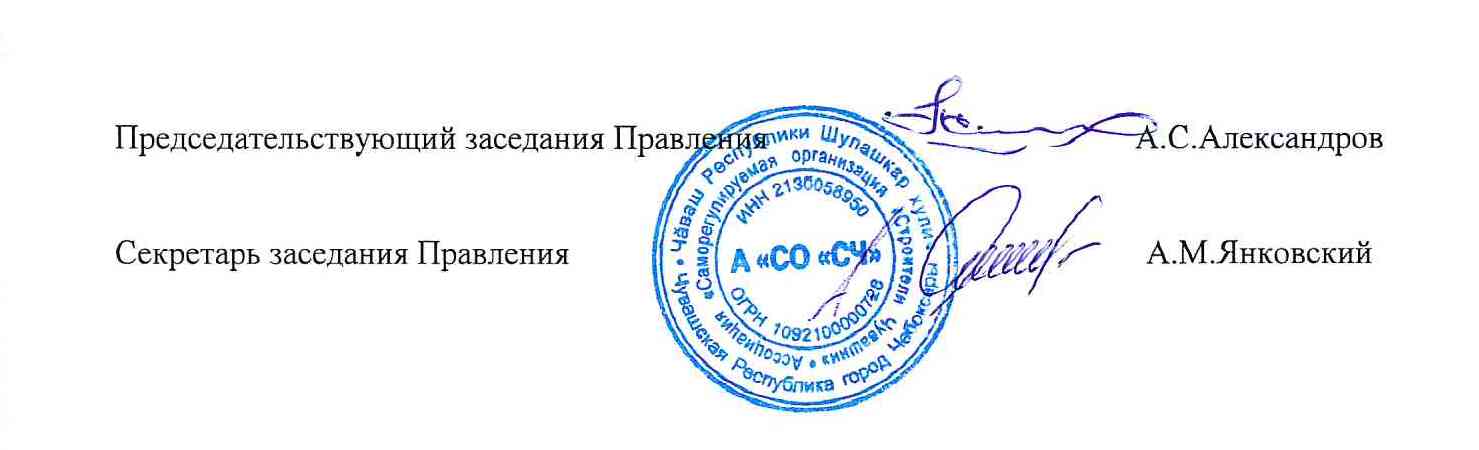 Приложение № 1к  Протоколу №391 от 18.07.2018 г. заседания Правления Ассоциации «Саморегулируемая организация «Строители Чувашии» Члены А «СО «СЧ»,наделенные правом в силу ст. 55.8. ГРК РФ выполнять строительство, реконструкцию, капитальный ремонт объектов капитального строительства по договору строительного подряда, в том числе заключаемого с использованием конкурентных способов заключения договоров, уплатившие взнос в компенсационный фонд возмещения вреда (в том числе компенсационный фонд обеспечения договорных обязательств – по заявлениям о намерении заключать договоры с использованием конкурентных способов заключения договоров), и имеющие следующие уровни ответственности.№ п/пСведения о членствеСведения о членствеСведения о членствеВзносы в КФВзносы в КФНаличие праваНаличие праваНаличие праваНаличие права№ п/пПолное или сокращенное наименование юридического лица, ФИО индивидуального предпринимателя Идентификационный номер налогоплательщика (ИНН)Дата внесения сведений в реестр членовСумма взноса в компенсационный фонд обеспечения договорных обязательствУровень ответственностиСтатус праваВ отношении объектов капитального строительстваВ отношении особо опасных объектовВ отношении объектов использования объектов атомной энергии1Общество с ограниченной ответственностью "СМУ-115"213014847422.01.20152 500 000второй уровень ответственностиДействуетДа№ п/пСведения о членствеСведения о членствеСведения о членствеВзносы в КФВзносы в КФНаличие праваНаличие праваНаличие праваНаличие права№ п/пПолное или сокращенное наименование юридического лица, ФИО индивидуального предпринимателя Идентификационный номер налогоплательщика (ИНН)Дата внесения сведений в реестр членовСумма взноса в компенсационный фонд возмещения вредаУровень ответственностиСтатус праваВ отношении объектов капитального строительстваВ отношении особо опасных объектовВ отношении объектов использования объектов атомной энергии2Общество с ограниченной ответственностью «Управление механизации №21»213018835718.07.2018100 000первый уровень ответственностиДействуетДа№ п/пСведения о членствеСведения о членствеСведения о членствеВзносы в КФВзносы в КФНаличие праваНаличие праваНаличие праваНаличие права№ п/пПолное или сокращенное наименование юридического лица, ФИО индивидуального предпринимателя Идентификационный номер налогоплательщика (ИНН)Дата внесения сведений в реестр членовСумма взноса в компенсационный фонд возмещения вредаУровень ответственностиСтатус праваВ отношении объектов капитального строительстваВ отношении особо опасных объектовВ отношении объектов использования объектов атомной энергии3Общество с ограниченной ответственностью «Строй Трейд»212404374818.07.2018100 000первый уровень ответственностиДействуетДа№ п/пСведения о членствеСведения о членствеСведения о членствеВзносы в КФВзносы в КФНаличие праваНаличие праваНаличие праваНаличие права№ п/пПолное или сокращенное наименование юридического лица, ФИО индивидуального предпринимателя Идентификационный номер налогоплательщика (ИНН)Дата внесения сведений в реестр членовСумма взноса в компенсационный фонд обеспечения договорных обязательствУровень ответственностиСтатус праваВ отношении объектов капитального строительстваВ отношении особо опасных объектовВ отношении объектов использования объектов атомной энергии4Общество с ограниченной ответственностью «Строй Трейд»212404374818.07.2018200 000первый уровень ответственностиДействуетДа№ п/пСведения о членствеСведения о членствеСведения о членствеВзносы в КФВзносы в КФНаличие праваНаличие праваНаличие праваНаличие права№ п/пПолное или сокращенное наименование юридического лица, ФИО индивидуального предпринимателя Идентификационный номер налогоплательщика (ИНН)Дата внесения сведений в реестр членовСумма взноса в компенсационный фонд возмещения вредаУровень ответственностиСтатус праваВ отношении объектов капитального строительстваВ отношении особо опасных объектовВ отношении объектов использования объектов атомной энергии5Общество с ограниченной ответственностью «Завод ЭнергоМаш»213012470918.07.2018100 000первый уровень ответственностиДействуетДа№ п/пСведения о членствеСведения о членствеСведения о членствеВзносы в КФВзносы в КФНаличие праваНаличие праваНаличие праваНаличие права№ п/пПолное или сокращенное наименование юридического лица, ФИО индивидуального предпринимателя Идентификационный номер налогоплательщика (ИНН)Дата внесения сведений в реестр членовСумма взноса в компенсационный фонд обеспечения договорных обязательствУровень ответственностиСтатус праваВ отношении объектов капитального строительстваВ отношении особо опасных объектовВ отношении объектов использования объектов атомной энергии6Общество с ограниченной ответственностью «Завод ЭнергоМаш»213012470918.07.2018200 000первый уровень ответственностиДействуетДа№ п/пСведения о членствеСведения о членствеСведения о членствеВзносы в КФВзносы в КФНаличие праваНаличие праваНаличие праваНаличие права№ п/пПолное или сокращенное наименование юридического лица, ФИО индивидуального предпринимателя Идентификационный номер налогоплательщика (ИНН)Дата внесения сведений в реестр членовСумма взноса в компенсационный фонд возмещения вредаУровень ответственностиСтатус праваВ отношении объектов капитального строительстваВ отношении особо опасных объектовВ отношении объектов использования объектов атомной энергии7Общество с ограниченной ответственностью «Дайкон-техно»213011487718.07.2018100 000первый уровень ответственностиДействуетДа№ п/пСведения о членствеСведения о членствеСведения о членствеВзносы в КФВзносы в КФНаличие праваНаличие праваНаличие праваНаличие права№ п/пПолное или сокращенное наименование юридического лица, ФИО индивидуального предпринимателя Идентификационный номер налогоплательщика (ИНН)Дата внесения сведений в реестр членовСумма взноса в компенсационный фонд возмещения вредаУровень ответственностиСтатус праваВ отношении объектов капитального строительстваВ отношении особо опасных объектовВ отношении объектов использования объектов атомной энергии8Общество с ограниченной ответственностью «ТПК МебельградЪ»212870437118.07.2018100 000первый уровень ответственностиДействуетДа№ п/пСведения о членствеСведения о членствеСведения о членствеВзносы в КФВзносы в КФНаличие праваНаличие праваНаличие праваНаличие права№ п/пПолное или сокращенное наименование юридического лица, ФИО индивидуального предпринимателя Идентификационный номер налогоплательщика (ИНН)Дата внесения сведений в реестр членовСумма взноса в компенсационный фонд возмещения вредаУровень ответственностиСтатус праваВ отношении объектов капитального строительстваВ отношении особо опасных объектовВ отношении объектов использования объектов атомной энергии9Общество с Ограниченной Ответственностью «Премиум Строй 21»213010374818.07.2018100 000первый уровень ответственностиДействуетДа№ п/пСведения о членствеСведения о членствеСведения о членствеВзносы в КФВзносы в КФНаличие праваНаличие праваНаличие праваНаличие права№ п/пПолное или сокращенное наименование юридического лица, ФИО индивидуального предпринимателя Идентификационный номер налогоплательщика (ИНН)Дата внесения сведений в реестр членовСумма взноса в компенсационный фонд обеспечения договорных обязательствУровень ответственностиСтатус праваВ отношении объектов капитального строительстваВ отношении особо опасных объектовВ отношении объектов использования объектов атомной энергии10Общество с Ограниченной Ответственностью «Премиум Строй 21»213010374818.07.2018200 000первый уровень ответственностиДействуетДа№ п/пСведения о членствеСведения о членствеСведения о членствеВзносы в КФВзносы в КФНаличие праваНаличие праваНаличие праваНаличие права№ п/пПолное или сокращенное наименование юридического лица, ФИО индивидуального предпринимателя Идентификационный номер налогоплательщика (ИНН)Дата внесения сведений в реестр членовСумма взноса в компенсационный фонд возмещения вредаУровень ответственностиСтатус праваВ отношении объектов капитального строительстваВ отношении особо опасных объектовВ отношении объектов использования объектов атомной энергии11Общество с ограниченной ответственностью Производственная компания «СтройМеталлКонструкция»213019987018.07.2018100 000первый уровень ответственностиДействуетДа№ п/пСведения о членствеСведения о членствеСведения о членствеВзносы в КФВзносы в КФНаличие праваНаличие праваНаличие праваНаличие права№ п/пПолное или сокращенное наименование юридического лица, ФИО индивидуального предпринимателя Идентификационный номер налогоплательщика (ИНН)Дата внесения сведений в реестр членовСумма взноса в компенсационный фонд возмещения вредаУровень ответственностиСтатус праваВ отношении объектов капитального строительстваВ отношении особо опасных объектовВ отношении объектов использования объектов атомной энергии12Общество с ограниченной ответственностью «РЕМЭКС»212404016918.07.2018100 000первый уровень ответственностиДействуетДа№ п/пСведения о членствеСведения о членствеСведения о членствеВзносы в КФВзносы в КФНаличие праваНаличие праваНаличие праваНаличие права№ п/пПолное или сокращенное наименование юридического лица, ФИО индивидуального предпринимателя Идентификационный номер налогоплательщика (ИНН)Дата внесения сведений в реестр членовСумма взноса в компенсационный фонд возмещения вредаУровень ответственностиСтатус праваВ отношении объектов капитального строительстваВ отношении особо опасных объектовВ отношении объектов использования объектов атомной энергии13Общество с ограниченной ответственностью «Инженерно-сервисный центр «Терма»213015169218.07.2018100 000первый уровень ответственностиДействуетДа№ п/пСведения о членствеСведения о членствеСведения о членствеВзносы в КФВзносы в КФНаличие праваНаличие праваНаличие праваНаличие права№ п/пПолное или сокращенное наименование юридического лица, ФИО индивидуального предпринимателя Идентификационный номер налогоплательщика (ИНН)Дата внесения сведений в реестр членовСумма взноса в компенсационный фонд обеспечения договорных обязательствУровень ответственностиСтатус праваВ отношении объектов капитального строительстваВ отношении особо опасных объектовВ отношении объектов использования объектов атомной энергии14Общество с ограниченной ответственностью «Инженерно-сервисный центр «Терма»213015169218.07.2018200 000первый уровень ответственностиДействуетДа